                                                                                                            Проект №105 від 20.01.21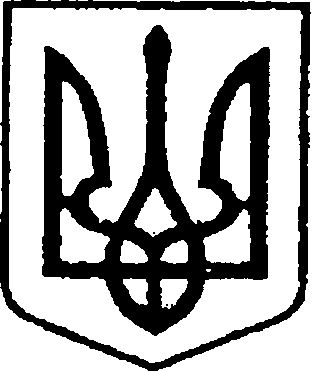 УКРАЇНАЧЕРНІГІВСЬКА ОБЛАСТЬН І Ж И Н С Ь К А    М І С Ь К А    Р А Д А                                     5  сесія VIII скликанняР І Ш Е Н Н Явід     лютого   2021 р.	               м. Ніжин	                №           /2021Про встановлення розміру кошторисної заробітної плати, який враховується при визначенні вартості будівництва (нового будівництва, реконструкції, реставрації, капітального ремонту, технічного переоснащення)об’єктів, що споруджуються за рахунок  коштівбюджету Ніжинської міської територіальноїгромади та коштів підприємств, установ, організацій комунальної власності, а також кредитів, наданих під державні гарантії.Відповідно до статей 17, 26, 42, 59, 60, 73 Закону України «Про місцеве самоврядування в Україні», керуючись наказом Міністерства регіонального розвитку, будівництва та житлово-комунального господарства України від 20 жовтня 2016 року №281 «Про затвердження Порядку розрахунку розміру кошторисної заробітної плати, який враховується при визначенні вартості будівництва об’єктів» (зі змінами),  розглянувши розрахункові матеріали підрядних організацій, Ніжинська міська рада вирішила:    Прийняти для розрахунку вартості будівництва (нового будівництва, реконструкції, реставрації, капітального ремонту, технічного переоснащення) об’єктів, що споруджуються за рахунок коштів бюджету Ніжинської міської територіальної громади (далі Ніжинська МТГ) та коштів підприємств,  установ,  організацій,  що належать до комунальної власності територіальної громади міста, а також кредитів, наданих під державні гарантії,  середню розрахункову кошторисну заробітну плату по комунальним підприємствам (далі КП):КП «Служба єдиного замовника»;КП «Керуюча компанія «Північна»;КП «Виробниче управління комунального господарства».   2. Встановити розмір кошторисної заробітної плати на 2021 рік при визначенні вартості будівництва (нового будівництва, реконструкції, реставрації, капітального ремонту, технічного переоснащення) об’єктів,  що споруджуються за рахунок коштів бюджету Ніжинської МТГ та коштів підприємств, установ,  організацій, що належать до комунальної власності територіальної громади міста, а також кредитів, наданих під державні гарантії в розмірі 13125 грн., що відповідає середньому розряду складності робіт 3,8 при виконанні робіт у звичайних умовах.  3. Відділу економіки та інвестиційної діяльності виконавчого комітету Ніжинської міської ради (Гавриш Т.М.) оприлюднити дане рішення Ніжинської міської ради протягом п’яти робочих днів з дня його прийняття та підписання на офіційному сайті Ніжинської міської ради. 4. Організацію виконання даного рішення покласти на першого заступника міського голови з питань діяльності виконавчих органів ради Вовченка Ф.І.      5. Контроль за виконанням даного рішення покласти на постійну депутатську комісію з питань регулювання земельних відносин, архітектури, будівництва та охорони навколишнього середовища  (голова комісії -   Глотко В.В.). Міський голова	Олександр КОДОЛАПОЯСНЮВАЛЬНА ЗАПИСКАдо проекту рішення Ніжинської міської ради «Про встановлення розміру кошторисної заробітної плати, який враховується при визначенні вартості будівництва (нового будівництва, реконструкції, реставрації, капітального ремонту, технічного переоснащення) об’єктів, що споруджуються за рахунок  коштів бюджету Ніжинської міської ТГ та коштів підприємств,установ , організацій,  що належать до комунальної власності територіальної громади міста»          Обґрунтування необхідності прийняття акту.Наказом Міністерства регіонального розвитку, будівництва та житлово-комунального господарства України від 20 жовтня 2016 року №281 «Про затвердження Порядку розрахунку розміру кошторисної заробітної плати, який враховується при визначенні вартості будівництва об’єктів» передбачена можливість встановлення органами місцевого самоврядування розміру кошторисної заробітної плати при здійсненні будівництва об’єктів за рахунок коштів бюджету Ніжинської міської ОТГ та коштів підприємств, установ,  організацій, що належать до комунальної власності територіальної громади міста, а також кредитів, наданих під державні гарантії.Пропонується затвердити на 2021 рік кошторисну заробітну плату в розмірі 13125,0 виходячи із середньої розрахункової кошторисної заробітної плати по комунальним підприємствамНадані розрахункові розміри кошторисної заробітної плати: «Керуюча компанія «Північна» - 11994,0 грн, «Служба єдиного замовника» - 13727,0 грн, «Виробниче управління комунального господарства» - 13654 грн,   ТОВ «Творець» - 15694,0 грн,ДП «УкрСіверБуд» -14720,0 грнСЕРЕДНЯ по комунальним підприємствам – 13125 грн;Для прикладу, у Чернігові затверджена заробітна плата в розмірі 13257,0 грнНачальника відділу економіки  та інвестиційної діяльності                                               Т.М. Гавриш